UNIVERSIDADE FEDERAL FLUMINENSEDEPARTAMENTO DE CIÊNCIAS ECONÔMICAS DE CAMPOSBACHARELADO EM CIÊNCIAS ECONÔMICASNOME DO AUTOR [Nome completo, caixa alta, sem negrito, tamanho 12 pt, Times]TÍTULO [Título completo em caixa alta, sem negrito, tamanho 12 pt, Times]Subtítulo [Subtítulo completo com apenas a primeira palavra e nomes próprios com a primeira letra maíscula, sem negrito, tamanho 12 pt, Times]CAMPOS DOS GOYTACAZES, RJ20XXNOME DO AUTOR [Nome completo, caixa alta, sem negrito, tamanho 12 pt, Times]TÍTULO [Em caixa alta, negrito, 12 pt, Times, espaçamento 1,5]Monografia apresentada ao curso de Bacharelado em Ciências Econômicas, como requisito parcial para a obtenção do título de Bacharel em Ciências Econômicas.Orientador: Prof. Dr. Lorem Ipsum Dolor Sit AmetCoorientadora: Profa. Dra. Onsectet Adipiscing ElitCampos dos Goytacazes, RJ20XXFicha catalográfica – DEVE SER elaborada por meio do link: http://bibliotecas.uff.br/bucg/fichacatalografica depois da defesa e com os consertos solicitados pela bancaMais informações no link: http://economiacampos.sites.uff.br/2018/05/01/ficha-catalografica/O arquivo PDF com a formatação final, após consertos indicados pela banca e com a ficha catalográfica inserida, o TCC deve ser enviado ao gce.esr@id.uff.brNOME DO AUTOR [Nome completo, caixa alta, sem negrito, tamanho 12 pt, Times]TÍTULO [em negrito, caixa ALTA, espaçamento 1,5 e fonte tamanho 12 e sem ponto final]Monografia apresentada ao curso de Bacharelado em Ciências Econômicas, como requisito parcial para a obtenção do título de Bacharel em Ciências Econômicas.Aprovada em XX de mês de ano.BANCA EXAMINADORA_____________________________________________Prof. (Profa) [Dr./Dra../Me. Ma.] Nome completo (Orientador)(a) - UFF_____________________________________________Prof. (Profa) [Dr./Dra./Me. Ma.] - Afiliação conforme modelo acima_____________________________________________Prof. (Profa) [Dr./Dra./Me. Ma.] - Afiliação conforme modelo acimaCampos dos Goytacazes, RJ20XXDedicatória [Opcional]AGRADECIMENTOSDeixar duas linhas em branco com espaçamento 1,5 entre o título AGRADECIMENTOS, caixa alta e a primeira frase do texto,O texto também é justificado em relação às margens.Não utilize negrito, itálico ou outros modelos e tamanhos de fonte.Poderá, se necessário, ocupar mais de uma folha. A epígrafe é opcional e deve constar na parte inferior da folha, sem aspas e sem itálico. O nome do autor deve constar em itálicoRESUMO[OBRIGATÓRIO, caixa alta]Deixe dois espaços de 1,5 entre o título RESUMO e a primeira linha do corpo do resumoO corpo do resumo deve ter apenas um parágrafo, sem recuo de primeira linha, deve ser escrito em espaçamento simples, conter entre 150 e 500 palavras e não ultrapassar 1 (uma) folha, justificado.Palavras-chave: Lorem ipsum. Dolor sit amet. Consectetuer adipiscing. Elit.As palavras-chave devem figurar logo abaixo do resumo, antecedidas da expressão Palavras-chave:, separadas entre si por ponto e finalizadas também por ponto.ABSTRACT[OBRIGATÓRIO, caixa alta]Deixe dois espaços de 1,5 entre o título RESUMO e a primeira linha do corpo do resumoO corpo do resumo deve ter apenas um parágrafo, sem recuo de primeira linha, deve ser escrito em espaçamento simples, conter entre 150 e 500 palavras e não ultrapassar 1 (uma) folha, justificado.Keywords: lorem ipsum; dolor sit amet; consectetuer adipiscing; elit.As palavras-chave iniciam com letra maiúscula (exceto nome próprio) e são separadas umas das outras por ponto e vírgula.LISTA DE ILUSTRAÇÕESFiguras, gráficos e quadros, em pouca quantidade, podem ser arrolados numa única lista, denominada Lista de Ilustrações.Deixar duas linhas em branco com espaçamento 1,5 entre o título de cada lista e a primeira linha da tabela. Proceder da mesma forma na folha com o SUMÁRIO.O negrito deve ser utilizado apenas no título da lista. Fonte Times, 12 pt, espaçamento 1,5 entre linhas, sem recuo antes e depois do parágrafo.Dica: para otimizar a elaboração de listas de ilustrações, figuras, tabelas utilize a função “Legendas/Inserir Índice de Ilustrações” na Guia “Referências” no Microsoft Word (ou similar par outro processador de texto). Você deve utilizar a função “Inserir Legenda” clicando com o direito sobre o quadro, tabela, figura, gráfico, etc.Se não deseja realizar o procedimento acima, você pode seguir os procedimentos abaixo:Dica - Faça a tabela e formate sem borda. Veja o passo a passo abaixoLISTA DE ILUSTRAÇÕESA mesma tabela, só que com as bordas invisíveis:LISTA DE TABELASFiguras, gráficos e quadros, em pouca quantidade, podem ser arrolados numa única lista, denominada Lista de Ilustrações.Deixar duas linhas em branco com espaçamento 1,5 entre o título de cada lista e a primeira linha da tabela. Proceder da mesma forma na folha com o SUMÁRIO.O negrito deve ser utilizado apenas no título da lista. Fonte Times, 12 pt, espaçamento 1,5 entre linhas, sem recuo antes e depois do parágrafo.Dica: para otimizar a elaboração de listas de ilustrações, figuras, tabelas utilize a função “Legendas/Inserir Índice de Ilustrações” na Guia “Referências” no Microsoft Word (ou similar par outro processador de texto). Você deve utilizar a função “Inserir Legenda” clicando com o direito sobre o quadro, tabela, figura, gráfico, etc.Se não desejar o procedimento acima, você pode seguir os procedimentos abaixo:Dica - Faça a tabela e formate sem borda. Veja o passo a passo abaixoA lista de tabelas com a borda. Formate sem bordasA tabela sem bordasLISTA DE ABREVIATURAS E SIGLASComeçar a lista após dois parágrafos com espaçamento 1,5. A lista deve estar em espaçamento 1,5 entre linhas, fonte 12 pt Times, sem negrito, em ordem alfabética. Não incluir símbolos!
Dica: crie uma tabelaE depois retire as bordas:SUMÁRIO MODELO DE SUMÁRIO EM CAPÍTULOSDeixar dois parágrafos com espaçamento de 1,5 entre o título “SUMÁRIO” e o corpo do sumário. O sumário deve ser feito em tamanho 12, Times, espaçamento 1,5 entre linhas, alinhado à esquerda, sem negrito.Você pode seguir a dica acima de utilizar uma tabela e retirar as bordas ou utilizado a elaboração automática do Word, marcando os títulos em 1, 2, 3, etc em Estilos/Aba “Página Inicial” no Word e posteriormente na aba “Referências/Sumário/” e selecionar a opção SumáriosINTRODUÇÃO alinhado à esquerda, tamanho 12, negrito, espaçamento 1,5 entre linhas, sem espaçamento antes ou depois do parágrafo, caixa altaSeparar o título da seção do texto por dois parágrafos (com espaçamento 1,5 entre linhas e sem espaço antes e depois do parágrafo)Todas as folhas da monografia devem ser contadas, mas numeradas sequencialmente em algarismos arábicos apenas a partir da introdução.Utilize no texto fonte Times, justificado, sem espaçamento antes ou depois dos parágrafos, recuo de primeira linha de 1,25, tamanho de folha A4. Margens: esquerda e superior de 3 cm e direita e inferior de 2 cm. Fonte tamanho 12 para todo o trabalho, inclusive capa, exceto citações com mais de três linhas, notas de rodapé, paginação, legendas e fontes das ilustrações e das tabelas, que devem ser em tamanho 11 uniforme.Espaçamento: 1,5 entre as linhas. Exceção: citações de mais de três linhas, notas de rodapé, referências, legendas das ilustrações e das tabelas que devem estar com espaçamento simples.Figura 1− Selo Melhores Universidades, 2018. [Identificação, seguida do número de ordem, travessão, descrição completa da ilustração, tamanho 11, espaçamento simples, centralizado]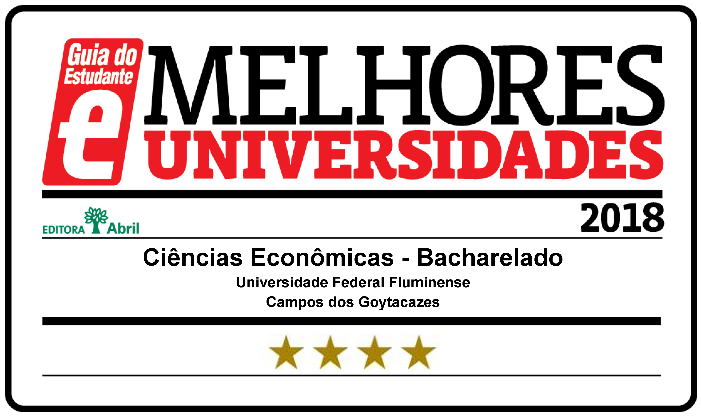 Fonte: Abril (2019) [ Tamanho 11, espaçamento entre linhas simples, alinhado  à esquerda, sem espaço antes e depois do parágrafo]Tabela 1 − Lorem ipsum dolor sit amet, consectetuer adipiscing elit[Tabela, seguido no número de ordem arábico, traço, descrição completa da tabela, dispensando consultadas ao texto. as colunas não devem ser delimitadas por traços verticais e os traços horizontais superiores e inferiores ao cabeçalho devem ser mais fortes, centralizado. Tamanho 11, espaçamento simples, sem recuo antes e depois do parágrafo]Fonte: Elaborado pelo autor[Tamanho 11, espaçamento simples, sem recuo antes e depois do parágrafo]Maecenas porttitor congue massa. Fusce posuere, magna sed pulvinar ultricies, purus lectus malesuada libero, sit amet commodo magna eros quis urna. Nunc viverra imperdiet enim. Fusce est. Vivamus a tellus. Pellentesque habitant morbi tristique senectus et netus et malesuada fames ac turpis egestas. Proin pharetra nonummy pede.A ECONOMIA BRASILEIRA alinhado à esquerda, tamanho 12, negrito, espaçamento 1,5 entre linhas, sem espaçamento antes ou depois do parágrafo, caixa altaSeparar o título da seção do texto por dois parágrafos (com espaçamento 1,5 entre linhas e sem espaço antes e depois do parágrafo)Utilize no texto fonte Times, justificado, sem espaçamento antes ou depois dos parágrafos, recuo de primeira linha de 1,25, tamanho de folha A4. Margens: esquerda e superior de 3 cm e direita e inferior de 2 cm. Fonte tamanho 12 para todo o trabalho, inclusive capa, exceto citações com mais de três linhas, notas de rodapé, paginação, legendas e fontes das ilustrações e das tabelas, que devem ser em tamanho 11 uniforme.Espaçamento: 1,5 entre as linhas. Exceção: citações de mais de três linhas, notas de rodapé, referências, legendas das ilustrações e das tabelas que devem estar com espaçamento simples.2.1 A economia brasileira colonialSubtítulo alinhado à esquerda, tamanho 12, negrito, espaçamento 1,5 entre linhas, sem espaçamento antes ou depois do parágrafo, apenas a primeira letra em maiúscula (exceto nome próprios)2.2 A economia brasileira contemporâneaCOMÉRCIO INTERNACIONAL BRASILEIROalinhado à esquerda, tamanho 12, negrito, espaçamento 1,5 entre linhas, sem espaçamento antes ou depois do parágrafo, caixa altaSeparar o título da seção do texto por dois parágrafos (com espaçamento 1,5 entre linhas e sem espaço antes e depois do parágrafo)Utilize no texto fonte Times, justificado, sem espaçamento antes ou depois dos parágrafos, recuo de primeira linha de 1,25, tamanho de folha A4. Margens: esquerda e superior de 3 cm e direita e inferior de 2 cm. Fonte tamanho 12 para todo o trabalho, inclusive capa, exceto citações com mais de três linhas, notas de rodapé, paginação, legendas e fontes das ilustrações e das tabelas, que devem ser em tamanho 11 uniforme.Espaçamento: 1,5 entre as linhas. Exceção: citações de mais de três linhas, notas de rodapé, referências, legendas das ilustrações e das tabelas que devem estar com espaçamento simples.3.1 Metodologia3.2 Resultados CONSIDERAÇÕES FINAIS alinhado à esquerda, tamanho 12, negrito, espaçamento 1,5 entre linhas, sem espaçamento antes ou depois do parágrafo, caixa altaSeparar o título da seção do texto por dois parágrafos (com espaçamento 1,5 entre linhas e sem espaço antes e depois do parágrafo)Utilize no texto fonte Times, justificado, sem espaçamento antes ou depois dos parágrafos, recuo de primeira linha de 1,25, tamanho de folha A4. Fonte tamanho 12.Espaçamento: 1,5 entre as linhasEvitar utilizar citação nas conclusõesREFERÊNCIAS [centralizado, tamanho 12, negrito, espaçamento 1,5 entre linhas, sem espaçamento antes ou depois do parágrafo, não são numerados, caixa alta]Separar o título da seção do texto por dois parágrafos (com espaçamento 1,5 entre linhas e sem espaço antes e depois do parágrafo)Utilize no texto fonte Times, alinhado à esquerda, espaçamento simples, fonte tamanho 12, sem recuo de primeiro parágrafoMargens: esquerda e superior de 3 cm e direita e inferior de 2 cm. As referências devem ser separadas entre si por um espaço simples em branco.Alguns modelos abaixoALVES, J. M. Competividade e tendência da produção de manga para exportação do nordeste do Brasil. 2002. 147 f. Tese (Doutorado em Economia Aplicada) - Escola Superior de Agricultura “Luiz de Queiroz”, Universidade de São Paulo, Piracicaba, 2002.[Tese/Dissertação/Monografia]DE ROSE JÚNIOR, D. Minibasquetebol na escola. São Paulo: Ícone, 2015. 128 p. [Livro]INSTITUTO BRASILEIRO DE GEOGRAFIA E ESTATÍSTICA – IBGE. Em agosto, Índice de Preços ao Produtor (IPP) sobe 3,28%. Disponível em: https://agenciadenoticias.ibge.gov.br/agencia-sala-de-imprensa/2013-agencia-de-noticias/releases/28983-em-agosto-indice-de-precos-ao-produtor-ipp-sobe-3-28. Acesso em: 29 set. 2020. [Matéria da internet] NIEDERLE, Paulo André; FIALHO, Marco Antônio Verardi; CONTERATO, Marcelo Antônio. A pesquisa sobre agricultura familiar no Brasil - aprendizagens, esquecimentos e novidades. Revista de Economia e Sociologia. Rural,  Brasília , v. 52, supl. 1, p. 9-24, 2014.[Artigo em revista]GLOSSÁRIO[centralizado, tamanho 12, negrito, espaçamento 1,5 entre linhas, sem espaçamento antes ou depois do parágrafo, não são numerados, caixa alta]APÊNDICE[centralizado, tamanho 12, negrito, espaçamento 1,5 entre linhas, sem espaçamento antes ou depois do parágrafo, não são numerados, caixa alta]ANEXO[centralizado, tamanho 12, negrito, espaçamento 1,5 entre linhas, sem espaçamento antes ou depois do parágrafo, não são numerados, caixa alta]Figura 1 –Lorem ipsum dolor sit amet, consectetuer adipiscing elit. Maecenas porttitor congue massa...................................................................................57Figura 2 –Fusce posuere, magna sed pulvinar ultricies, purus lectus malesuada libero, sit amet commodo magn rna..............................................................58Figura 3 –Quisque aliquam tempor magna....................................................................59Gráfico 1 –Pellentesque habitant morbi tristique senectus et netus ...............................65Gráfico 2 –Nunc ac magna...............................................................................................70Gráfico 3 –Etiam eget dui................................................................................................70Figura 1 –Lorem ipsum dolor sit amet, consectetuer adipiscing elit. Maecenas porttitor congue massa...................................................................................57Figura 2 –Fusce posuere, magna sed pulvinar ultricies, purus lectus malesuada libero, sit amet commodo magn rna..............................................................58Figura 3 –Quisque aliquam tempor magna....................................................................59Gráfico 1 –Pellentesque habitant morbi tristique senectus et netus ...............................65Gráfico 2 –Nunc ac magna...............................................................................................70Gráfico 3 –Etiam eget dui................................................................................................70Tabela 1Lorem ipsum dolor sit amet, consectetuer adipiscing elit...............3Tabela 2 Maecenas porttitor congue massa...................................................35Tabela 3 Fusce posuere, magna sed pulvinar ultricies, purus lectus malesuadlibero, sit amet commodo magna eros quis urna............. 54Tabela 4Nunc viverra imperdiet enim..........................................................78Tabela 5 Proin pharetra nonummy pede.......................................................100Tabela 1Lorem ipsum dolor sit amet, consectetuer adipiscing elit...............3Tabela 2 Maecenas porttitor congue massa...................................................35Tabela 3 Fusce posuere, magna sed pulvinar ultricies, purus lectus malesuadlibero, sit amet commodo magna eros quis urna............. 54Tabela 4Nunc viverra imperdiet enim..........................................................78Tabela 5 Proin pharetra nonummy pede.......................................................100ANPECAssociação Nacional dos Centros de Pós-Graduação em EconomiaUFFUniversidade Federal FluminenseANPECAssociação Nacional dos Centros de Pós-Graduação em EconomiaUFFUniversidade Federal FluminenseLoremipsumdolorsit.145279024529705326396